                ( μ.1 )                ( μ.3)  	                ( μ.3 )                ( μ.1 )                ( μ.3 )  	                ( μ.2 )Ενότητα: Εξίσωση ευθείας -Συστήματα   1. Να εξετάσετε, κατά πόσο οι πιο κάτω αντιστοιχίες ορίζουν συναρτήσεις: (ΝΑΙ ή ΟΧΙ) 1. Να εξετάσετε, κατά πόσο οι πιο κάτω αντιστοιχίες ορίζουν συναρτήσεις: (ΝΑΙ ή ΟΧΙ) 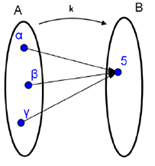 ……………………………….…………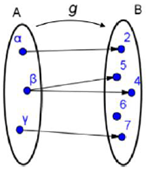 …………………………..…………..G = { (– 2,3), (0, 1), (1,2),(3,0), (4,1), (– 2, – 1) }...........................................................…………………………………………………………….2. Να παραστήσετε το γράφημα G={(2,-2),(0,2), (1,0), (3,0),  (3,-1), (5,1), }.2. Να παραστήσετε το γράφημα G={(2,-2),(0,2), (1,0), (3,0),  (3,-1), (5,1), }.2. Να παραστήσετε το γράφημα G={(2,-2),(0,2), (1,0), (3,0),  (3,-1), (5,1), }.Mε τη χρήση      πίνακα τιμώνMε τη χρήση βελοειδούς διαγράμματοςMε τη χρήση γραφικής παράστασης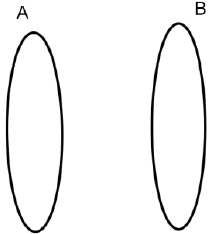 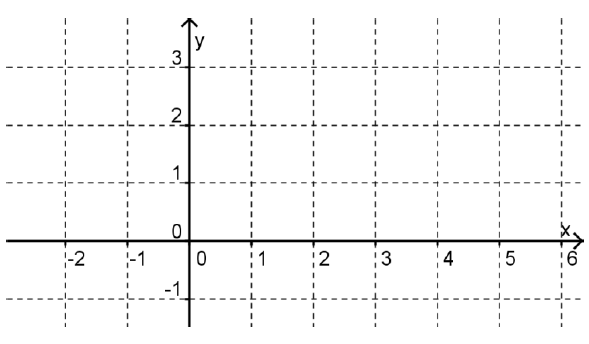 3.  Να γράψετε την κλίση των πιο κάτω ευθειών:3.  Να γράψετε την κλίση των πιο κάτω ευθειών:3.  Να γράψετε την κλίση των πιο κάτω ευθειών:3.  Να γράψετε την κλίση των πιο κάτω ευθειών:ε1:  2ψ = – 4χ + 3λ1 =ε4:  7χ = ψλ4 =ε2:  ψ – 5χ = 7λ2 =ε5:  2ψ = χλ5 =ε3:  6ψ – 3χ = 2λ3 =ε6:  χ = –3ψ = λ6 =4. Από το πιο κάτω σχήμα: α) Να βρείτε την κλίση της ευθείας ε1.        ( μ.1 )β) Να βρείτε την εξίσωση της ευθείας ε1 .    ( μ.1 )γ) Δίνεται η ευθεία ε2:  3x – 5y = –15 . Να βρείτε τα  σημεία τομής της ευθείας  ε2 με τους άξονες x΄x και y΄y  και να την παραστήσετε γραφικά στο ίδιο ορθογώνιο σύστημα αξόνων με την ευθεία  ε1 . ( μ.2 )δ) Να εξετάσετε αν το σημείο (5, 6) είναι σημείο της ευθείας ε2.( μ.1)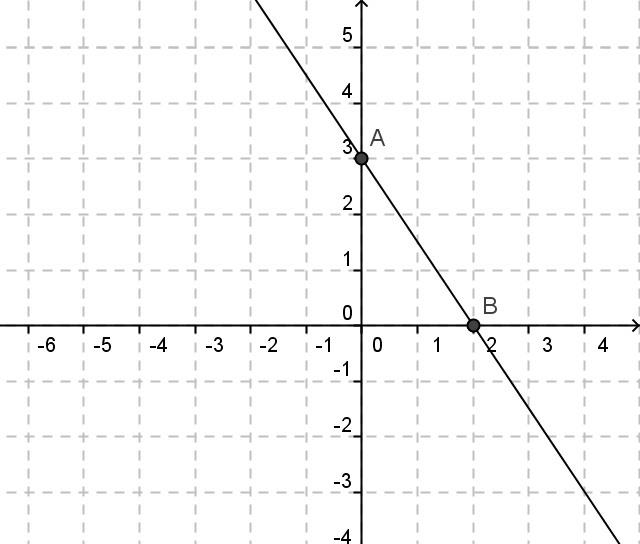 ( μ.5 )5. Να λύσετε τα ποιο κάτω συστήματα εξισώσεων: ω + 5 φ = 183ω + 2φ = 41( μ.2 )6. Να λύσετε τα πιο κάτω προβλήματα με την βοήθεια συστήματος εξισώσεων.6. Να λύσετε τα πιο κάτω προβλήματα με την βοήθεια συστήματος εξισώσεων.α.    Μια μητέρα έχει τετραπλάσια  ηλικία από την κόρη της.  Μετά από 20 χρόνια η ηλικία της θα είναι διπλάσια της ηλικίας της κόρης της.  Ποια είναι η σημερινή τους ηλικία;                              β. Έφαγαν μαζί  47 άνδρες και γυναίκες.  Κάθε άνδρας πλήρωσε 5 € και κάθε γυναίκα  πλήρωσε 4 €.  Αν πλήρωσαν συνολικά 218 € πόσοι ήταν οι άνδρες και πόσες οι γυναίκες;( μ.2)( μ.2)7. (α)  Να βρείτε  την εξίσωση της  συνάρτησης   που η γραφική παράστασή  της περνά από την αρχή των αξόνων και από το σημείο Α(-3,2).Να κάνετε την γραφική παράστασή  της .(μ.1)(β)  Να γράψετε  την  εξίσωση της ευθείας  που περνά από το Α(-5,2) και είναι κάθετη στον άξονα x΄x . (μ.0,5)(γ)  Να γράψετε  την  εξίσωση της ευθείας  που περνά από το Α(2,-5) και είναι κάθετη στον άξονα y΄y . (μ.0,5)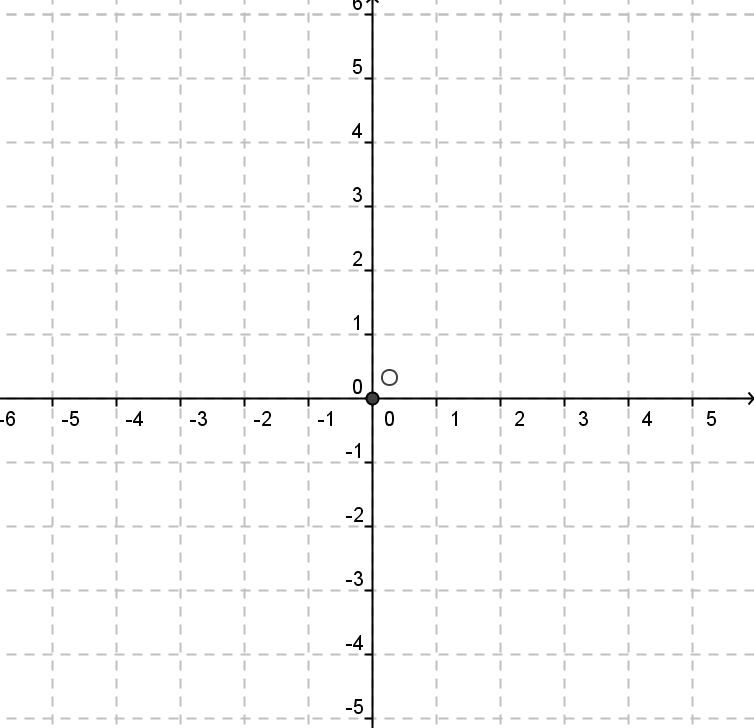 (μ.2)                                                Διαγώνισμα στα μαθηματικά Β΄ Γυμνασίου                                 Ομάδα ΒΟνομ/μο :…………………………………………………………………………………….Τμήμα: ….    Βαθμός …………………………         Ημερομηνία:…./     /              Διάρκεια : 45΄                                                            Υπ. Καθηγητή …………….                               Ενότητα: Εξίσωση ευθείας -Συστήματα                                                                    Υπ. Κηδεμόνα …………1. Να εξετάσετε, κατά πόσο οι πιο κάτω αντιστοιχίες ορίζουν συναρτήσεις: (ΝΑΙ ή ΟΧΙ)1. Να εξετάσετε, κατά πόσο οι πιο κάτω αντιστοιχίες ορίζουν συναρτήσεις: (ΝΑΙ ή ΟΧΙ)……………………………….…………………………………..…………..G = { (– 2,3), (0, 1), (1,2),(3,0), (4,1), (– 3, – 1) }...........................................................…………………………………………………………….2. Να παραστήσετε το γράφημα G={(-2,3),(0,1), (1,1), (3,0),  (4,1), (5,-1), }.2. Να παραστήσετε το γράφημα G={(-2,3),(0,1), (1,1), (3,0),  (4,1), (5,-1), }.2. Να παραστήσετε το γράφημα G={(-2,3),(0,1), (1,1), (3,0),  (4,1), (5,-1), }.Mε τη χρήση      πίνακα τιμώνMε τη χρήση βελοειδούς διαγράμματοςMε τη χρήση γραφικής παράστασης3.  Να γράψετε την κλίση των πιο κάτω ευθειών:3.  Να γράψετε την κλίση των πιο κάτω ευθειών:3.  Να γράψετε την κλίση των πιο κάτω ευθειών:3.  Να γράψετε την κλίση των πιο κάτω ευθειών:ε1:  ψ = – 6χ + 3λ1 =ε4:  χ = –3ψ  λ4 =ε2:  3ψ + 15χ = 15λ2 =ε5:  ψ = –χ λ5 =4. Από το πιο κάτω σχήμα: α) Να βρείτε την κλίση της ευθείας ε1.        ( μ.1 )β) Να βρείτε την εξίσωση της ευθείας ε1 .    ( μ.1 )γ) Δίνεται η ευθεία ε2: 3x +2y = 6  . Να βρείτε τα  σημεία τομής  της ευθείας  ε2 με τους άξονες x΄x και y΄y  και να την παραστήσετε γραφικά στο ίδιο ορθογώνιο σύστημα αξόνων με την ευθεία  ε1 . ( μ.2 )δ) Να εξετάσετε αν το σημείο (– 2, 6) είναι σημείο της ευθείας ε2. ( μ.1 )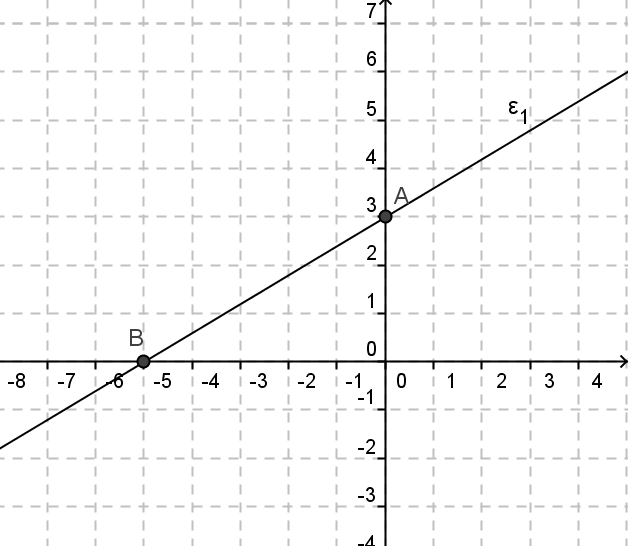 ( μ.5 )5. Να λύσετε τα ποιο κάτω συστήματα εξισώσεων: 3ω + 2 φ = 5ω – 3φ = 9( μ.2 )6. Να λύσετε τα πιο κάτω προβλήματα με την βοήθεια συστήματος εξισώσεων.6. Να λύσετε τα πιο κάτω προβλήματα με την βοήθεια συστήματος εξισώσεων.α.  Η ηλικία της Φωτεινής είναι τριπλάσια από την ηλικία της Ελένης .Αν το άθροισμα των ηλικιών    είναι  48 ποία η ηλικία καθεμιάς ;β. Πόσους σκύλους και πόσα καναρίνια έχει η Μαρία, αν όλα μαζί έχουν 19 κεφάλια και ;                                                                                ( μ.2)( μ.2)7. (α)  Να βρείτε  την εξίσωση της  συνάρτησης   που η γραφική παράστασή  της περνά από την αρχή των αξόνων και από το σημείο Α(–3,4).Να κάνετε την γραφική παράστασή  της .(μ.1,5)(β)  Να γράψετε  την  εξίσωση της ευθείας  που περνά από το Α(–3,4) και είναι κάθετη στον άξονα x΄x . (μ.0,5)(γ)  Να γράψετε  την  εξίσωση της ευθείας  που περνά από το Α(–3,4) και είναι κάθετη στον άξονα y΄y . (μ.0,5)(δ)  Να βρείτε το μήκος του ευθ. τμήματος ΟΑ. (Ο η αρχή των αξόνων) (μ.0,5)(μ.3)